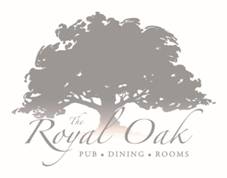 Summer Set MenuStartersWarm homemade bread and dips and mixed marinated olivesHomemade beef meatballs, rich chorizo and tomato sauce and toasted ciabattaHalloumi fries with a spring onion, coriander and chilli salad and a yoghurt, harissa and saffron dipSmoked mackerel pate, beetroot and celeriac slaw, horseradish dressing and toasted ciabattaMainsChar grilled chicken breast skewer flavoured with lemon, garlic and oregano. Served with Greek salad including feta cheese, olives, tomato and red onion, hummus, flatbread and friesFish and chips – Fresh fish cooked in our own beer batter with hand cut chips, minted pea puree and homemade tartare sauce Grilled feta cheese served with citrus and herb giant cous cous, hummus, char grilled flatbread and Greek salad (v)Homemade 8oz beef burger, bacon jam, crispy onions, chaddar cheese with gem lettuce and beef tomato. Served in a brioche bun with salad and skinny fries Ham, egg and chips – slow cooked ham hock with a honey mustard glaze, chunky chips, fried egg and pineapple ketchupDessertsRaspberry & white chocolate Eton MessSticky toffee pudding with crème Anglasie 3 scoop selection of ice cream or sorbets2 Course £13.50	3 Course £17.00